Plenary of the Intergovernmental Science-Policy 
Platform on Biodiversity and Ecosystem ServicesSecond sessionAntalya, Turkey, 9–14 December 2013Item 4 (a) of the provisional agendaInitial work programme of the Platform:
work programme 2014-2018Initial scoping process for thematic and methodological assessments		Note by the secretariatAt their first and second meetings, held in in Bergen, Norway, in June 2013 and in Cape Town, South Africa, in August 2013, respectively, the Bureau of the Plenary of the Intergovernmental Science-Policy Platform for Biodiversity and Ecosystem Services and the Platform’s Multidisciplinary Expert Panel discussed the need to move forward with the work programme for the period 2014–2018 once it had been considered and approved by the Plenary at its second session. The Bureau and the Panel agreed to prepare, for consideration by the Plenary at its second session, initial scoping documents for a number of fast-track and standard assessments, based on the prioritization of requests, suggestions and inputs put to the Platform and the deliverables in the draft work programme for 2014–2018 (IPBES/2/2). In preparing the scoping documents, the Bureau and the Panel followed the scoping process described in document IPBES/2/9, which sets out draft procedures for the preparation of the Platform’s deliverables. The initial scoping documents for assessments prepared by the Bureau and the Panel are available as addenda to the present note, as follows:(a)	Fast-track thematic assessment of pollination and food production (IPBES/2/16/Add.1);(b)	Standard approach thematic assessment of land degradation and restoration (IPBES/2/16/Add.2);(c)	Standard approach thematic assessment of invasive alien species and their control (IPBES/2/16/Add.3);(d)	Fast-track methodological assessment of scenario analysis and modelling of biodiversity and ecosystem services (IPBES/2/16/Add.4);(e)	Fast-track methodological assessment of the conceptualization of value, valuation and accounting of biodiversity and ecosystem services (IPBES/2/16/Add.5);(f)	Standard approach thematic assessment of sustainable use and conservation of biodiversity and strengthening capacities and tools (IPBES/2/16/Add.6);(g)	Standard approach thematic assessment of agriculture, food security, biodiversity and ecosystem services (IPBES/2/16/Add.7);(h)	Standard approach thematic assessment of migratory species (IPBES/2/16/Add.8).Assessments accorded the highest priority have been included as deliverables in the draft work programme for 2014–2018.UNITED
NATIONSEPIPBES/2/16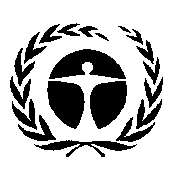 United Nations
Environment 
ProgrammeDistr.: General
26 September 2013Original: English 